План деятельностиДневник самоконтроля пиковой скорости выдоха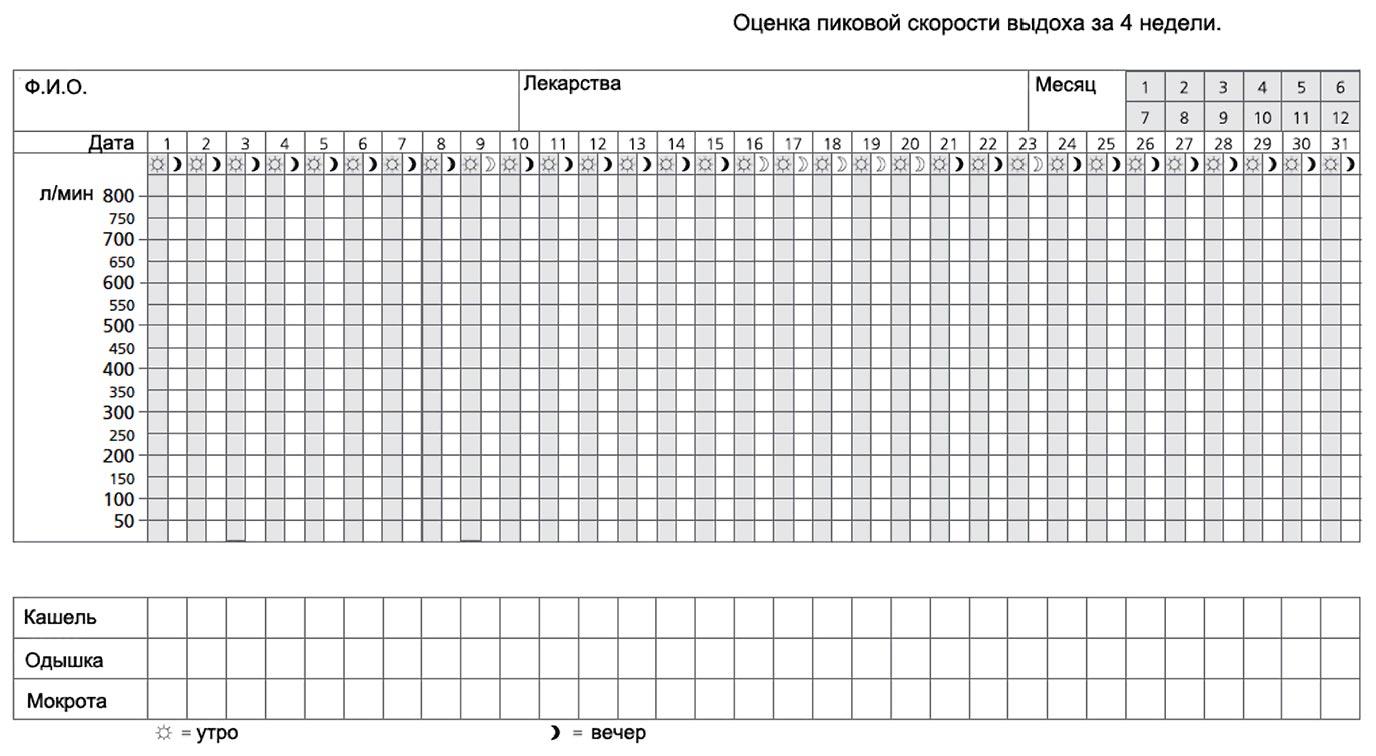 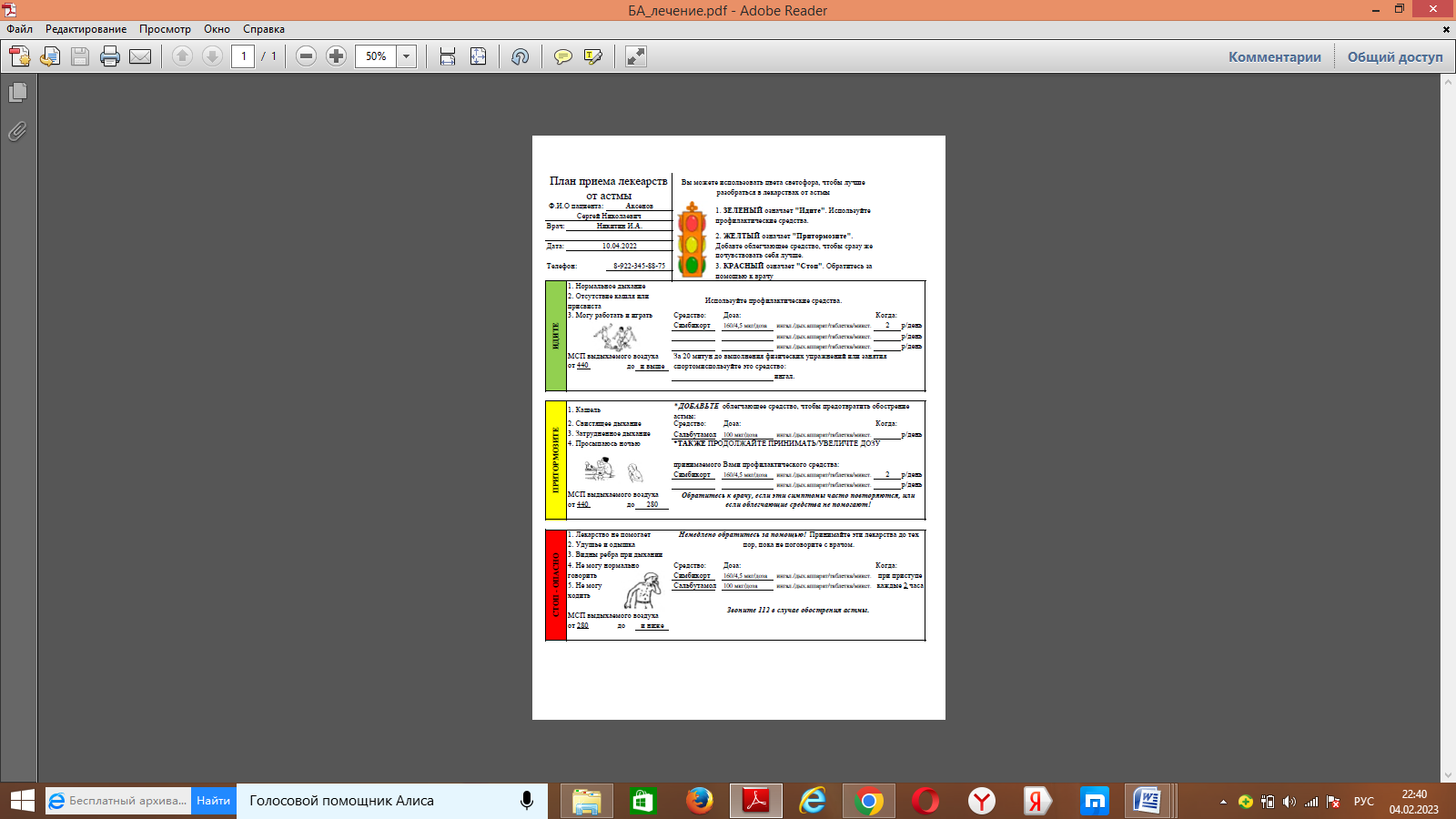 